MARKET DEEPING & UFFINGTONNeighbourhood Policing Team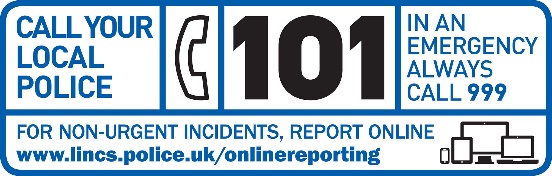 YOUR LOCAL TEAM
StamfordBourneAndDeeping@lincs.police.ukYOUR LOCAL TEAM
StamfordBourneAndDeeping@lincs.police.uk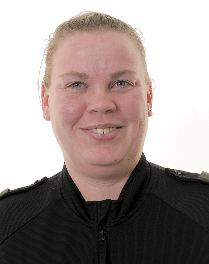 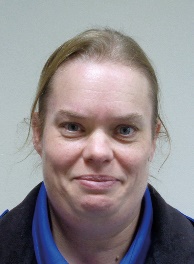 PC Claire WilsonPCSO Rowena EverittFORTHCOMING ENGAGEMENTSThe mini police programme has come to the end of the year and our PCSOs look forward to year 2 of the programme when school restarts in September.The team will be attending a number of events over the summer based on availability on the day.LOCAL PRIORITYEvery three months, we listen to your concerns and look at recent crime statistics to shape the things we will concentrate on.  Our current priority is:John Eve Field, The Cemetery and The SpinneyIf you have any issues you feel should be considered for the next quarter please get in touch and give us some brief details.WHAT’S BEEN HAPPENINGASBThere have been several reports of youths causing a nuisance whilst playing in the river on Eastgate. We are working with locals schools, residents and the crime prevention team to deal with these issues Priority patrolsRegular patrols are being carried out by the team. Since opening the current priority there have been several reported incidents in the area of youths causing damage to properties adjoining the field. Patrols will continue throughout the summer and any issues dealt with accordingly. During the week commencing 18th July, the team carried out joint patrols with SKDC and the safer communities team across Stamford, Bourne and The Deepings.Reporting incidentsPlease be reminded that our PCSOs cannot create incident reports. All reports of non-emergency incidents should be made either online or via 101. This enables our FCR to gather the relevant details, prioritise and allocate the most appropriate resource to deal with the issue.If you wish to check the recent crimes in your parish, please use the following link, enter your postcode, and click Crime Map.Your area | Police.uk (www.police.uk)